ქ.თბილისი                                                                                                                                       28 მარტი 2017 წელიტენდერიკომპანია "ფრეგო" წარმატებით ახორციელებს საწვავის იმპორტს საქართველოში სხვადასხვა ქვეყნებიდან. კომპანია „ფრეგო“-ს მიზანია: შექმნას საქართველოს ბაზარზე მძლავრი ქსელი, რომელიც მოწინავე პოზიციებს დაიმკვიდრებს მომხმარებლის მსყიდველობით გადაწყვეტილებაში, რაც განპირობებული იქნება ფასის, ხარისხისა და მომსახურების უპირატესობით კონკურენტებთან. ორაგნიზაციის შესახებ დეტალური ინფორმაცია შეგიძლიათ იხილოთ ვებ-გვერდზე: www.frego.geკომპანია „ფრეგო“-ს აცხადებს ტენდერს ქ.თბილისში, გლდანი-ნაძალადევის რ-ნში  მდებარე ავტოგასამართი სადგურის სრული ბრენდირების ტენდერს. მისამართი:ქ. თბილისი, შეშელიძის ქუჩაშემდეგი პროექტის მიხედვით:რენდერი N1                                                                                                                   რენდერი N2                                                  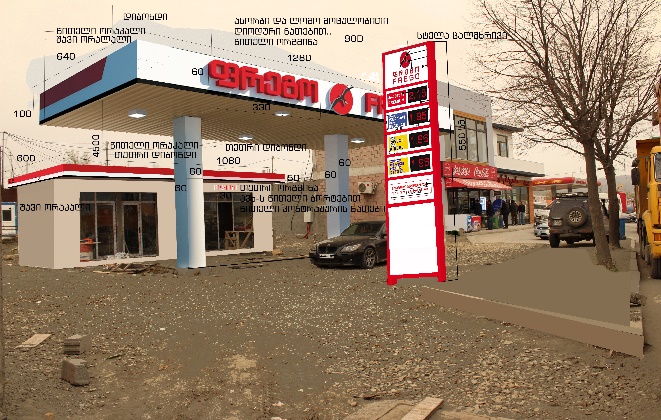 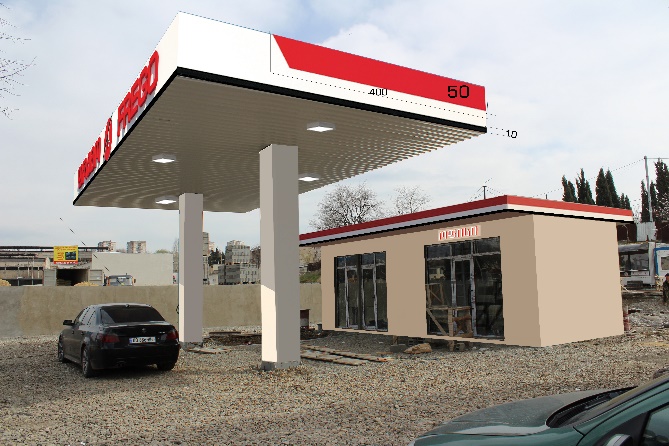 რენდერი N3 სტელა                                                                                         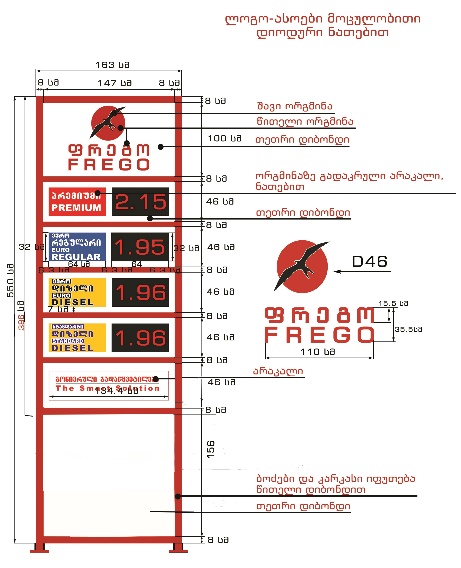        სატენდერო მოთხოვნის პირობებიაგს-ის და ოფისის ქუდი უნდა შეიფუთოს დიბონდის მაღალი ხარისხის მასალისგან,  წითელი და შავი ორაკალის ფრაგმენტებით  რენდერ N1 და N2-ში მოცემული ზომების და შესაბამისად.აგს-ის ქუდზე  უნდა დამონტაჟდეს  წითელი ორგმინით დამზადებული განათებული (ორმაგი დიოდური ნათებით) მოცულობითი  ინგლისული და ქართული ასოები და „ფრეგო“-ს  ლოგო პვხ-ს  წითელი ბორტებით. რენდერი N1.ოფისის ფასადზე უნდა დამაგრდეს წარწერა „ოფისი“. თეთრი ორგმინა პვხ-ს წითელი ბორტით, წითელი კონტრაჟურის ნათებით. რენდერი N2.სტელა ( ელექტრო ფასმაჩვენებელი) ცალმხრივი 4 პროდუქტზე, უნდა  დამონტაჟდეს რენდერ N 1 და N 3-ში  მოცემული ზომების, მასალების და დიზაინის შესაბამისად. მარიგებელ სვეტებზე ორივე მხრიდან უნდა მიეკრას  ორაკალის მასალისგან დამზადებული ფრეგოს ლოგო და წარწერა. D25. (რენდერი N4)რენდერი N4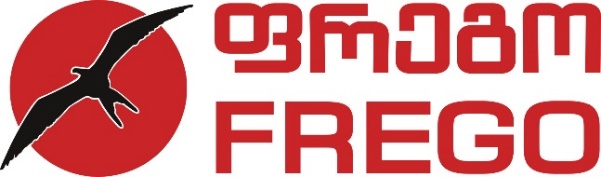 აგს-ის 2-ვე  ბოძი იფუთება თეთრი დიბონდის  მასალით.გამოყენებული მასალები:თეთრი დიბონდი,თეთრი ორგმინა , წითელი ორგმინა , ელექტრონული ტაბლოები, ორაკალი. შიფტი გამოიყენება BPG Banner QuadroSquare Capsპროდუქტის დასახელებისთვის გამოიყენება :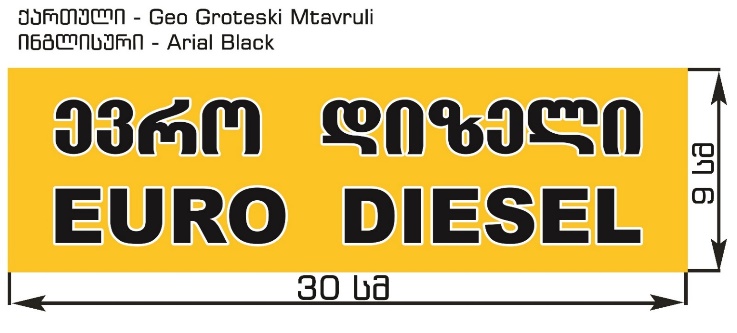 გთხოვთ შემოგვთავაზოთ ავტოგასამართი სადგურის ბრენდირების განფასება, კომპანია ფრეგო-ს მიერ მოწოდებული „განფასების ფორმის“ მიხედვით (დანართი N1) 2018 წლის 30 მარტის ჩათვლით.